THE GORIX’S Restaurant of soups The biggest one   with 10 employees 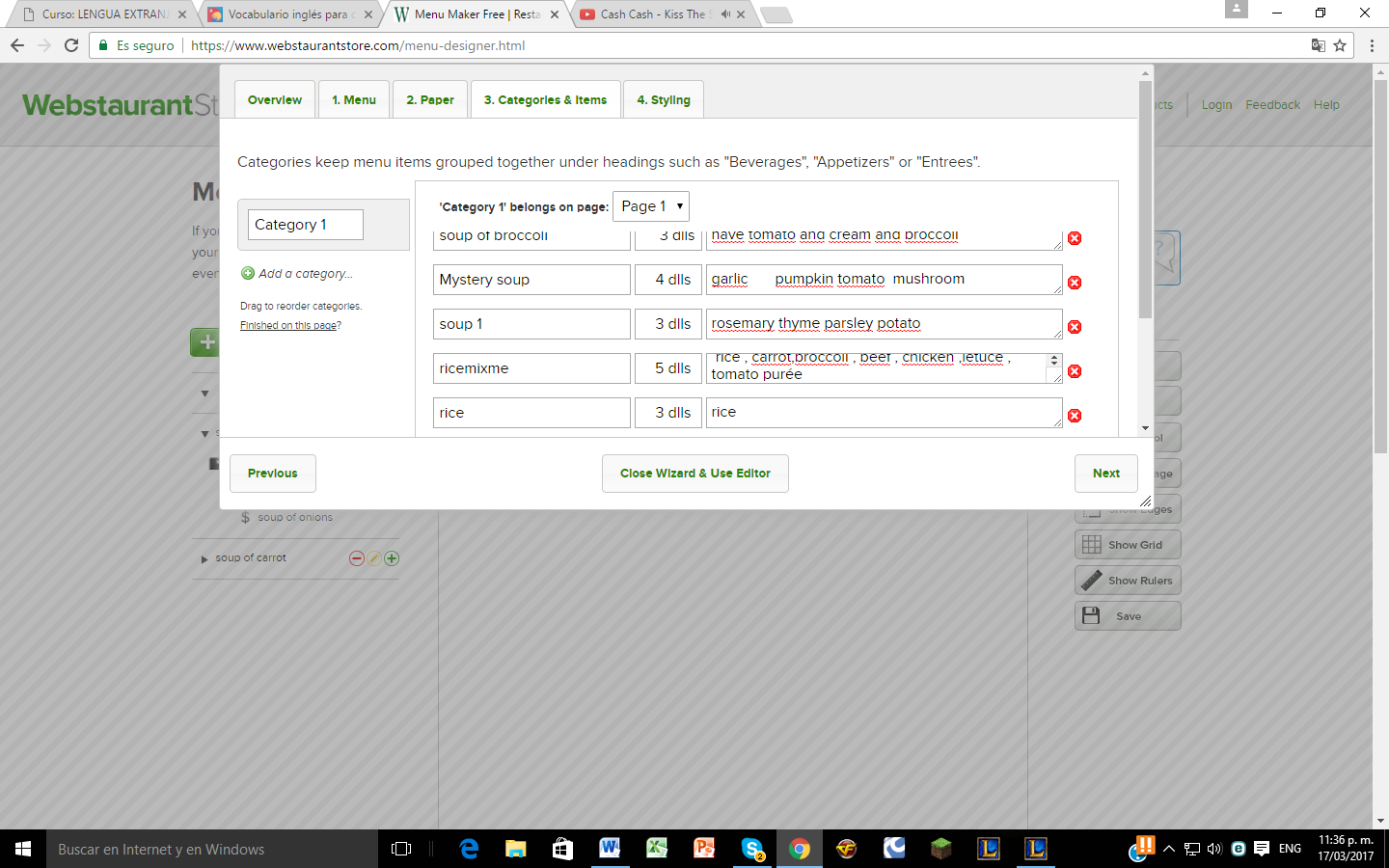 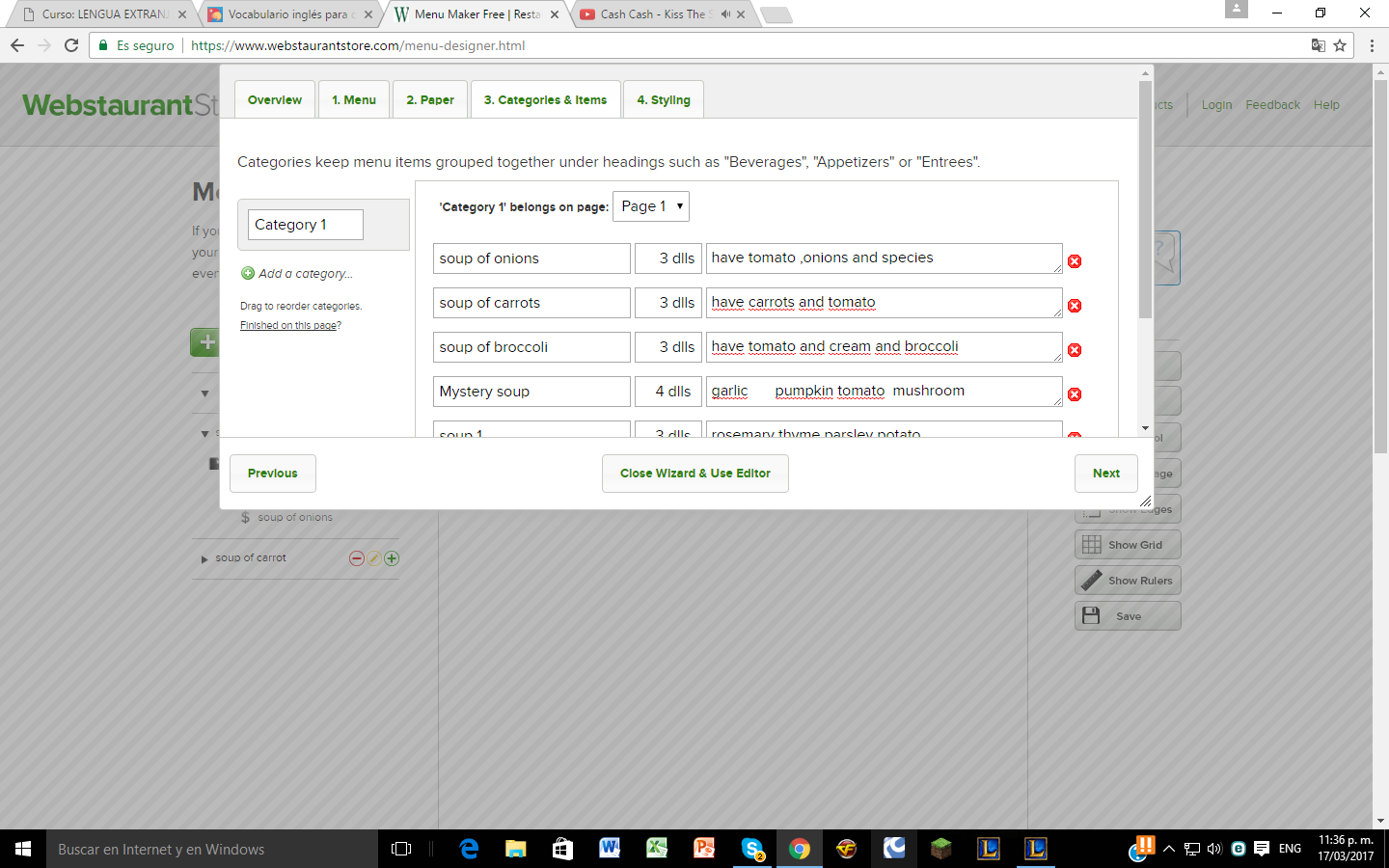 